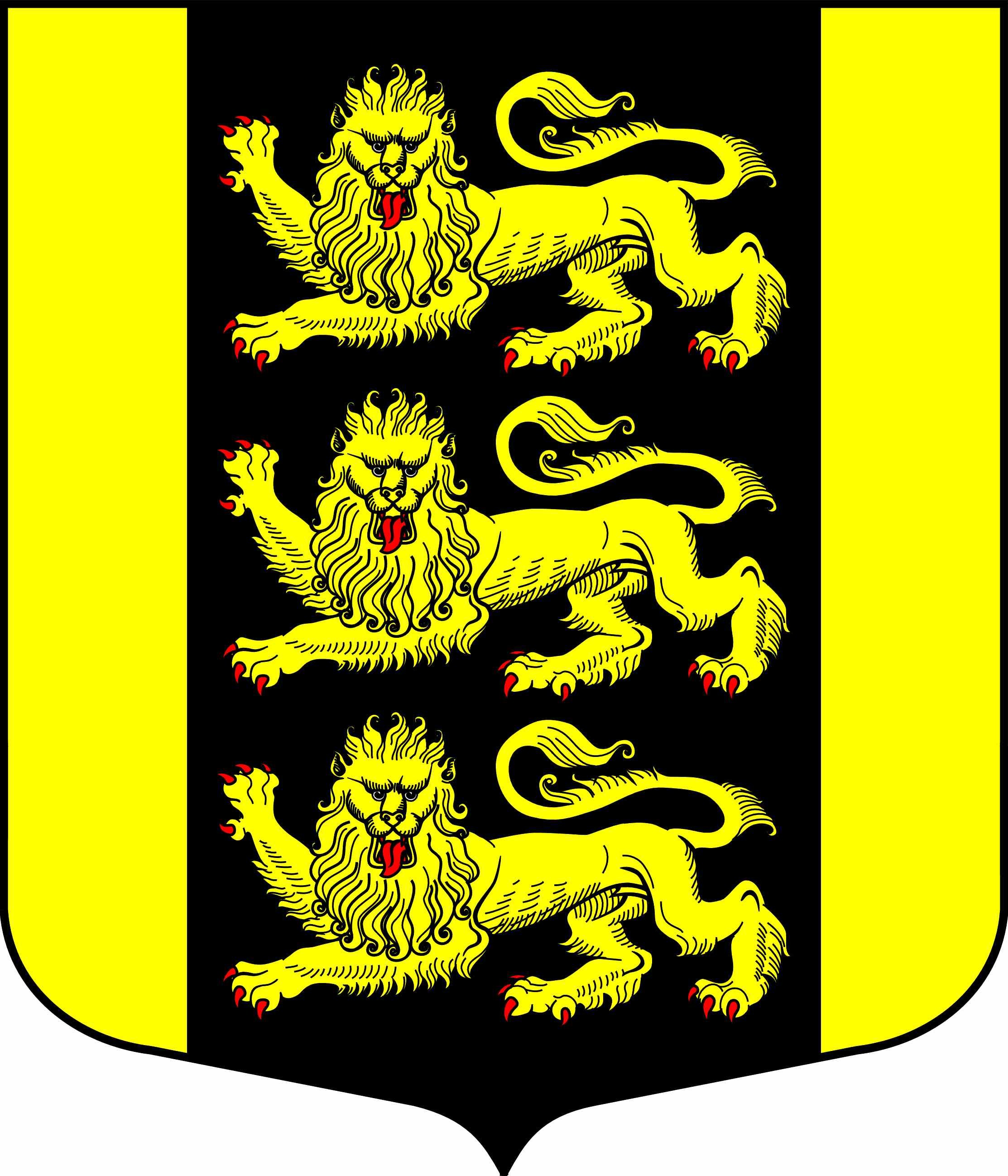 МУНИЦИПАЛЬНЫЙ СОВЕТВНУТРИГОРОДСКОГО МУНИЦИПАЛЬНОГО ОБРАЗОВАНИЯ ГОРОДА ФЕДЕРАЛЬНОГО ЗНАЧЕНИЯ САНКТ-ПЕТЕРБУРГА МУНИЦИПАЛЬНЫЙ ОКРУГ ГОРЕЛОВОКрасносельское шоссе, д. 46, Санкт-Петербург, 198323, тел./факс (812) 404-94-99,                                E-mail: ms@mogorelovo.ruОКПО 46940278 ОГРН 1027804602726 ИНН/КПП 7807027758/780701001РЕШЕНИЕ О внесении изменений в Решение Муниципального Совета внутригородского Муниципального образования Санкт-Петербурга Муниципальный  округ Горелово от 14.10.2015 № 54 «Об утверждении Положения «О бюджетном процессе внутригородского муниципального образования Санкт-Петербурга Муниципальный  округ Горелово»  Руководствуясь Бюджетным кодексом Российской Федерации, Уставом внутригородского Муниципального образования города федерального значения Санкт-Петербурга Муниципальный округ Горелово, с целью приведения нормативного правового акта в соответствие с действующим законодательством Российской Федерации, учитывая предложение прокуратуры № 04-27/2021 от 27.12.2021, Муниципальный Совет внутригородского Муниципального образования города федерального значения Санкт-Петербурга Муниципальный округ ГореловоРЕШИЛ:Внести изменения в Решение Муниципального Совета внутригородского Муниципального образования Санкт-Петербурга Муниципальный  округ Горелово от 14.10.2015 № 54 «Об утверждении Положения «О бюджетном процессе внутригородского муниципального образования Санкт-Петербурга Муниципальный  округ Горелово» (далее Решение):Название Решения изложить в следующей редакции «Об утверждении Положения «О бюджетном процессе внутригородского Муниципального образования города федерального значения Санкт-Петербурга Муниципальный  округ Горелово».В пункте 1 Решения заменить слова «Муниципального образования Санкт-Петербурга» на слова «Муниципального образования города федерального значения Санкт-Петербурга».Внести в  Положение «О бюджетном процессе внутригородского Муниципального образования Санкт-Петербурга Муниципальный  округ Горелово», утвержденное решением Муниципального Совета внутригородского Муниципального образования Санкт-Петербурга Муниципальный  округ Горелово от 14.10.2015 № 54 (далее Положение) следующие изменения и дополнения:Изложить название Положения в следующей редакции «Положение о бюджетном процессе внутригородского Муниципального образования города федерального значения Санкт-Петербурга Муниципальный  округ Горелово».В пункте 1 статьи  1 Положения заменить по тексту слова «муниципальном образовании Санкт-Петербурга» на слова «Муниципальном образовании города федерального значения Санкт-Петербурга» в соответствующих падежах.Статью 7 Положения дополнить   пунктом 29-1 следующего содержания:«29-1) утверждает перечень главных администраторов доходов бюджета муниципального образования и закрепляемые за ними виды (подвиды) доходов бюджета, перечень главных администраторов источников финансирования  дефицита бюджета муниципального образования, перечень статей источников финансирования дефицита бюджета муниципального образования;», в пункте 38 данной статьи слово «кассовом» заменить на слово «казначейском»; В пункте 2 статьи 21 Положения абзацы 2,3 исключить.В пункте 5 статьи 34 Положения слово «Кассовое» заменить на слово «Казначейское».Пункт 1 статьи 36 изложить в следующей редакции «Под кассовым планом понимается прогноз поступлений в местный бюджет и перечислений из бюджета в текущем финансовом году в целях определения прогнозного состояния единого счета бюджета, включая временный кассовый разрыв и объем временно свободных средств.».Решение вступает в силу с момента официального опубликования (обнародования).Контроль за исполнением Решения возложить на Главу Муниципального образования Д.А. Иванова.Глава муниципального образования,исполняющий полномочия председателя Муниципального Совета							     Д.А. Иванов09.02.2022 № 4Протокол от «09» февраля  2022 № 02                                            Санкт-Петербург                  